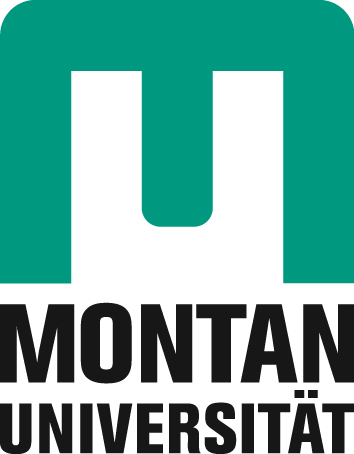 Schriftliche Einwilligung zur elektronischen DatenverarbeitungIch stimme zu, dass meine personenbezogenen Daten, insbesondere Name, Anschrift, Telefonnummer und Bankdaten zum Zweck der Durchführung des entstehenden Vertragsverhältnisses notwendig und erforderlich sind.Innerhalb der Montanuniversität Leoben erhalten diejenigen Stellen bzw. MitarbeiterInnen Ihre Daten, die diese zur Erfüllung der vertraglichen und gesetzlichen Pflichten benötigen. Sämtlich Auftragsverarbeiter sind vertraglich dazu verpflichtet, Ihre Daten vertraulich zu verarbeiten. Ich willige ein, dass diese Daten für …  elektronisch verarbeitet werden dürfen.Ihre Rechte:Sie sind gemäß § 15 DSGVO jederzeit berechtigt um umfangreiche Auskunftserteilung zu den zu Ihrer Person gespeicherten Daten zu ersuchen, ebenso können Sie auch um Berichtigung, Löschung und Sperrung einzelner personenbezogenen Daten verlangen.Unterschrift									Datum